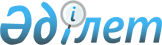 О внесении изменений в приказ Министра охраны окружающей среды Республики Казахстан от 16 октября 2013 года № 313-Ө "Об утверждении Правил движения водного транспорта в запретный для рыболовства нерестовый период, а также в запретных для рыболовства водоемах и (или) участках"Приказ Министра экологии, геологии и природных ресурсов Республики Казахстан от 17 февраля 2020 года № 42. Зарегистрирован в Министерстве юстиции Республики Казахстан 20 февраля 2020 года № 20048
      ПРИКАЗЫВАЮ:
      1. Внести в приказ Министра охраны окружающей среды Республики Казахстан от 16 октября 2013 года № 313-Ө "Об утверждении Правил движения водного транспорта в запретный для рыболовства нерестовый период, а также в запретных для рыболовства водоемах и (или) участках" (зарегистрирован в Реестре государственной регистрации нормативных правовых актов под № 8918, опубликован 15 февраля 2014 года в газете "Казахстанская правда" за № 32 (27653)) следующие изменения:
      в Правилах движения водного транспорта в запретный для рыболовства нерестовый период, а также в запретных для рыболовства водоемах и (или) участках, утвержденных указанным приказом:
      пункт 6 изложить в следующей редакции:
      "6. Требования подпунктов 3) и 4) пункта 5 настоящих Правил не распространяются на суда, осуществляющие научные исследования, на суда выполняющие аварийно-спасательные работы, регулярные грузопассажирские перевозки (паромы), охрану рыбных ресурсов и других водных животных, установку и обслуживание навигационных знаков на судоходных путях, а также государственный контроль и надзор в области охраны, воспроизводства и использования животного мира.";
      пункт 8 изложить в следующей редакции:
      "8. В нерестовый период устанавливаются следующие ограничения к эксплуатации судов:
      1) скорость вращения гребного винта судов не более 1000 об/мин;
      2) мощность подвесных моторов судов для физических и юридических лиц на правах личной собственности не более 20 лошадиных сил (далее - л.с); 
      для субъектов рыбного хозяйства осуществляющих промысловое рыболовство на Жайык-Каспийском бассейне - не более 40 л.с.; 
      для егерских служб субъектов рыбного хозяйства осуществляющих охрану на закрепленных рыбохозяйственных водоемах и (или) участках - не более 100 л.с; 
      для осуществления научно-исследовательских работ - подвесные моторы не более 55 л.с, стационарные моторы не более 150 л.с; 
      для выставления и обслуживания навигационных знаков на судоходных водных путях, осуществления физическими и юридическими лицами судами со стационарными двигателями регулярные грузопассажирские перевозки (паромы) на Ертисском бассейне, уполномоченных государственных органов в области охраны, воспроизводства и использования животного мира, чрезвычайных ситуаций природного и техногенного характера, транспортного контроля, подразделений природоохранной полиции департаментов полиции – без ограничения.".
      2. Комитету лесного хозяйства и животного мира Министерства экологии, геологии и природных ресурсов Республики Казахстан в установленном законодательством порядке обеспечить:
      1) государственную регистрацию настоящего приказа в Министерстве юстиции Республики Казахстан;
      2) размещение настоящего приказа на интернет-ресурсе Министерства финансов Республики Казахстан;
      3) в течение десяти рабочих дней после государственной регистрации настоящего приказа в Министерстве юстиции Республики Казахстан представление в Департамент юридической службы Министерства экологии, геологии и природных ресурсов Республики Казахстан сведений об исполнении мероприятий, предусмотренных подпунктами 1) и 2) настоящего пункта.
      3. Контроль за исполнением настоящего приказа возложить на курирующего вице-министра экологии, геологии и природных ресурсов Республики Казахстан.
      4. Настоящий приказ вводится в действие по истечении десяти календарных дней после дня его первого официального опубликования.
					© 2012. РГП на ПХВ «Институт законодательства и правовой информации Республики Казахстан» Министерства юстиции Республики Казахстан
				
      Министр экологии,геологии 
и природных ресурсов Республики Казахстан 

М. Мирзагалиев
